更多招聘信息及资料领取关注微信公众号：zjsydwks回复关键词：“时政”领取2017年1月-2019年5月时政热点回复关键词：“招聘”查看2019年浙江事业单位招聘信息扫码关注：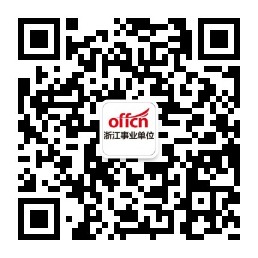 招聘岗位、范围和条件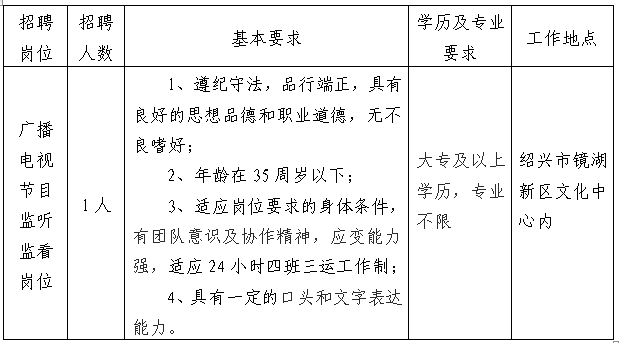 